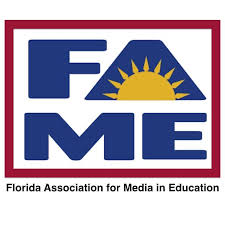 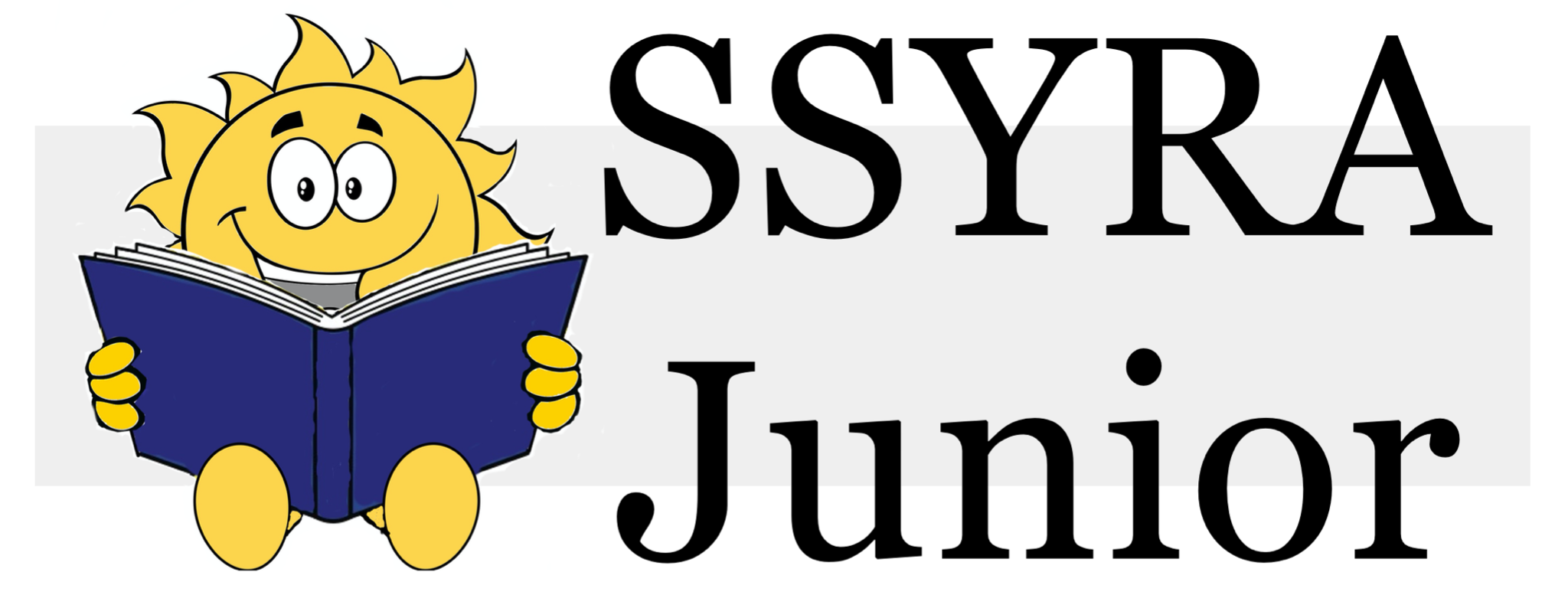 The Sunshine State Young Readers Award Junior Books2021-2022Picture Books:The One and Only Dylan St. Claire by Kamen Edwards Illustrated by Jeffery Ebbeler		The Yawns are Coming! by Christopher Eliopoulous	The Barnabus Project by the Fan Brothers	How to be a Pirate by Isaac FitzgeraldFederico and the Wolf by Rebecca Gomez  Illustrated by Elisa ChavarriKamala and Maya’s Big Idea by Meena Harris Illustrated by Ana GonzalezYou Matter by Christian RobinsonRoy Digs Dirt by David ShannonFussy Flamingo by Shelly Vaughan James Illustrated by Matthew RivieraUnicorns are the Worst by Alex WillanIndependent Readers:Shark Report by Derek AndersonPuppy Problems by Paige BraddockSee the Cat by David La Rochelle  Illustrated by Mike WohnoutkaGeeger the Robot Goes to School by Jarrett LernerReady for School! by Bob McMahon